Publicado en Arganda del Rey el 15/05/2019 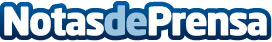 Otometrics presentó en el XVI Congreso de AEDA su Guinness de audición con Otoscan En una acción llevada a cabo en Sevilla, en colaboración con Audiocenter y con el Instituto Tecnológico ADA-ITS, que supone el asalto a un Récord Guinness, seis audioprotesistas escanearon 48 oídos completos en sólo una hora, lo que arroja una media de dos minutos y diez segundos por pabellón y conducto auditivoDatos de contacto:Javier Bravo606411053Nota de prensa publicada en: https://www.notasdeprensa.es/otometrics-presento-en-el-xvi-congreso-de-aeda Categorias: Medicina Andalucia Innovación Tecnológica http://www.notasdeprensa.es